Publicado en Madrid el 15/03/2017 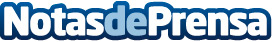 Servicio de cuidado de personas dependientes en MadridServiasistente es una de las empresas con mejor valoración en el mundo de las agencias de servicio domésticoDatos de contacto:Serviasistentehttps://www.facebook.com/serviasistenteNota de prensa publicada en: https://www.notasdeprensa.es/servicio-de-cuidado-de-personas-dependientes Categorias: Medicina Sociedad Madrid http://www.notasdeprensa.es